МБУК « Централизованная библиотечная система»г. БоготолаЦентральная библиотека им. А. Ероховца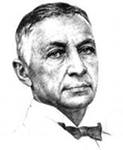 ТАЛАНТ КРАСИВЫЙ, 
КАК   МАТОВОЕ  СЕРЕБРО      ПОСВЯЩАЕТСЯ РУССКОМУ ПИСАТЕЛЮ ИВАНУ БУНИНУСост.: Почекутова И.И.методист ЦБС Боготол,2013г.« От жизни человечества, от веков, поколений останется на земле только высокое, доброе и прекрасное, только это»   1й ведущий :   Жизнь, судьба, творчество Бунина уникальны. Писатель, тяготеющий к дворянской культуре и ее идеалам, он стал художником ХХ столетия и прожил к тому же огромную творческую жизнь: первые его произведения были написаны, когда их автору не было и 16 лет.      Смерть прервала в ноябре 1953 г. работу 63- летнего Бунина над книгой о Чехове. В эти семь десятилетий родина Бунина пережила события огромного, всемирно-исторического значения!     Общественно-демографический подъем 1890 г. и первая русская революция, мировая война, февральская, а затем Октябрьская революция, преобразовавшая Россию в СССР, Отечественная война 1941-1945 гг. - таковы крупнейшие события, свидетелем которых оказался Бунин.  2й ведущий:   Творчество Бунина, отличающееся строгостью, сжатостью и четкостью формы, представляет собой значительный вклад в историю отечественной художественной литературы.     Сухощавый, синеглазый, изящный с боковым пробором русо-каштановой головы и своей знаменитой эспаньолкой он казался современникам верхом сдержанности, холодной насмешливости, строгости и самолюбивой чопорности. Но все это было лишь внешним защитным покровом.     Остроумный, неистощимый на выдумку, он был столь одарен артистически, что Станиславский уговаривает его войти в труппу МХАТа и сыграть роль Гамлета.     Талант Бунина огромный, бесспорный, был оценен современниками не сразу, зато потом, с годами, все более упрочивается, утверждается в сознании читающей публики. 1й ведущий:    Иван Алексеевич Бунин родился в 1870 г. в Воронеже, в родовитой, но обедневшей дворянской семье. Он родился поздней осенью, в глубинной России, и поздняя осень осталась навсегда его самой любимой темой, заветной песнью.        /исполняется стихотворение/    Чтец:                     Осень. Чащи леса.                                  Мох сухих болот.                         Озеро белесо.                                  Бледен небосвод.                         Отцвели кувшинки,                                  И шафран отцвел.                         Выбиты тропинки,                                 Лес и пуст и гол.                          Только ты красива,                                 Хоть давно суха,                          В кочках у залива                                 Старая ольха.                          Женственно глядишься                                  В воду в полусне -                           И засеребришься                                  Прежде всех к весне.2й ведущий:     Как стихи в прозе звучат его воспоминания:     "С конца сентября наши сады и гумна пустели, погода по обыкновению, круто менялась, ветер по целым дням рвал и трепал деревья, дожди поливали их с утра до ночи. Иногда к вечеру между низкими тучами пробивался на западе трепещущий золотистый свет низкого солнца, воздух делался чист и ясен, а солнечный свет ослепительно сверкал между листвою, между ветвями, которые живою сеткою двигались и волновались от ветра.     Холодно и ярко сияло на севере под тяжелыми свинцовыми тучами жидкое голубое небо, а из-за этих туч медленно выплывали хребты снеговых гор-облаков".Чтец:      " ...И вот уж дымы            Встают столбами на заре.            Леса багряны, недвижимы.            Земля в морозном серебре,            И в горностаевом Шугае,            Умывши бледное лицо            Последний день в лесу встречая,            Выходит осень на крыльцо".1й ведущий :     Чисто и звонко выверяя каждое слово на хрустальном своем камертоне воспел он русские Осенины...     Родился Бунин в октябре, исстари почитавшемся на Руси месяцем поминовения, месяцем памяти о родителях, о предках, отошедшая жизнь которых в бесконечной смене обновляющихся поколений не переставала волновать Бунина-художника.     Детство Ивана Алексеевича прошло на хуторе в Елецком уезде Орловской губернии, среди простора средней полосы России, в тесном общении с дворовыми, с бывшими крепостными.     "Очень русское было все то, среди чего жил я в мои отроческие годы", вспоминал Бунин.     "Хлеба, подступавшие летом к самым порогам: крестьянские песни и предания; рассказы отца участвовавшего - точно в древности - с собственным окончанием в Севастопольской обороне; дедовские книги в толстых кожаных переплетах, с золотыми звездочками на сафьяновых корешках", - все было Россией.2й ведущий:    Затухающие традиции "усадебной культуры" именно в творчестве Бунина сказались особенно явно. Древнее, занесенное в незапамятные времена русское слово еще сохранилось живым.     Отец писателя был усадебный дворянин с головы до пят: вспыльчивый и отходчивый, азартный, беззаботно отдававшийся своим страстишкам, превыше всего любившим охоту и пение под гитару старинных романсов, он понемногу спустил за картами и вином доставшееся ему наследство и состояние своей жены, оставив семью без средств к существованию.     Мать была натурой кроткой, религиозной и чувствительной, воспитанной на лирике Пушкина и Жуковского. Она читала маленькому Ване наизусть целыми страницами "Руслана и Людмилу".1й ведущий:     Детство каждого человека - пора, когда закладываются основы впечатлений. Ваня рос необычайно впечатлительным, островосприимчивым мальчиком. Его внимание привлекают животные и птицы, вплоть до крохотной полевой овсяночки. Ширь полей, таинственная сень леса, глубина ясного, милого голубого неба - все бесконечно волновало ребенка. Верхушки деревьев, купавшиеся в этой лиловой голубизне, особенно трогали его.     "Как они прелестны и как хорошо им там вверху, - повторял он много лет спустя. - Еще в детстве было для меня в них что-то мучительное".     В детские годы на И.А.Бунина большое влияние оказался его старший брат Юлий, революционер-народник.     Ему как человеку широко образованному, любившему, ценившему и понимавшему мировую литературу Иван Алексеевич очень многим обязан в своем развитии. Любовь и дружба между братьями были неразрывными. 2й ведущий:    Путь Бунина в литературу был медлителен и тернист. Сам он сказал о себе: "Кажется, не было писателя, который так убого начинал, как я."     Жилось в ту пору ему трудно. В 16 лет "с одним крестом на груди", как выражалась его мать, Бунин покинул родную, вконец разорившуюся семью. Началась пестрая, полуголодная полоса скитаний."Вся молодость моя - скитанье, да радость одиноких дум".     Он работал редактором газеты, библиотекарем.     Дух Бунина в эти годы необычайно обогащается. Определяются его взгляды на жизнь, его подход к литературе и искусству, кристаллизуется собственно бунинский поэтический стиль. Бунин пишет несколько стихотворений."Деревенский нищий"/первое напечатанное стихотворение/Чтец:   В стороне от дороги, под дубом,
            Под лучами палящими спит
            В зипунишке, заштопанном грубо,
            Старый нищий, седой инвалид;
             Изнемог он от дальней дороги
             И прилег под межой отдохнуть...
             Солнце жжет истомленные ноги,
             Обнаженную шею и грудь...

             Он заснул... А потом со стенаньем
             Христа ради проси и проси...
             Грустно видеть, как много страданья
             И тоски и нужды на Руси!1й ведущий:     Известность Бунина - прозаика началась в 1895 году. В Петербургском журнале "Новое слово" был напечатан его рассказ "На край света" - о крестьянах-переселенцах из Украины, которых голод гнал в далекий Уссурийский край.     В 1900-е годы сближается с прогрессивными писателями. Именно к этому времени относится расцвет демографических тенденций в творчестве писателя.     После выхода в свет рассказа "Антоновские яблоки", затем повестей "Деревня" и "Суходол" Бунин становится одним из ведущих в русской литературе писателей.     Прозаик и поэт - воедино слиты в его произведениях. Как стихотворения в прозе написаны многие рассказы - "Легкое дыхание", "Подснежник". Необыкновенно поэтичен рассказ "Антоновские яблоки". /Т.2 стр. 179. Зачитать 1-ю часть рассказа или на выбор/ 2й ведущий:    Чувства и переживания, выразившиеся в раннем творчестве Бунина, сложны и нередко противоречивы.  его ощущениях мира, природы причудливо переплетаются радость бытия и тоска, томление по неведомой красоте, истине, по добру, которого так мало на земле:"Ищу я в этом мире сочетанья...  Прекрасного и вечного".     Печаль о жизни, будто она уж и совсем прошла, преждевременно наполняются многие ранние произведения Бунина. Хотя до старости еще далеко, но чувства одиночества и печали кочуют из рассказа в рассказ, из стихотворения в стихотворение.     Печаль - любимое слово в бунинском словаре.      Чтец:      Ту звезду, что качалася в темной воде                     Под кривою ракитой в заглохшем саду. -                      Огонек до рассвета мерцавший в пруду,-                     Я теперь в небесах никогда не найду.                    В то селенье, где шли молодые года,                    В старый дом, где я первые песни слагал,                    Где я счастья и радости в юности ждал,                    Я теперь не вернусь никогда, никогда. 1й ведущий:Максим Горький плакал, слушая на Каире из уст автора его стихотворение.     В дооктябрьский период Буниным было создано все самое значительное в поэзии.     В лучших стихах Бунин достигает такой естественности интонаций, его стихи дышат легко и только к концу вы замечаете, что прочли их:        Чтец:                  "О счастье мы всегда лишь вспоминаем. 
                            А счастье всюду. Может быть, оно 
                            Вот этот сад осенний за сараем 
                            И чистый воздух, льющийся в окно.

                            В бездонном небе легким белым краем 
                            Встает, сияет облако. Давно 
                            Слежу за ним... Мы мало видим, знаем, 
                            А счастье только знающим дано.

                           Окно открыто. Пискнула и села 
                           На подоконник птичка. И от книг 
                           Усталый взгляд я отвожу на миг.

                           День вечереет, небо опустело. 
                           Гул молотилки слышен на гумне... 
                           Я вижу, слышу, счастлив. Все во мне."  2й ведущий:   Это стихотворение можно назвать маленьким трактатом о счастье, о странном его свойстве быть незримым, незамеченным даже тогда, когда оно с нами. Бунин словно говорит своим читателям: Смотрите, вслушайтесь, вдыхайте - это и есть счастье!     В нарядном хороводе русской поэзии ХХ в. бунинская муза выступает малозаметно.     Ее черты не столь ярки и впечатляющи как у Блока или Брюсова. Бунинские стихи цветут и сияют по-иному. Ощущением красоты родной земли, любовью к ней проникнуты его стихи, глубокие по мысли, гармоничные, отличающиеся ясным классическим слогом.     Великим мастером изображения природы проявит себя Бунин и в поэзии, и в прозе.   1й ведущий:  Александр Блок писал в 1908 г.     "Так знать и любить природу, как умеет Бунин, мало кто умеет. Благодаря этой любви поэт смотрит зорко и далеко, и красочные, и звуковые его впечатления богаты".     Многие стихотворения Бунина о природе представляют собой шедевры русской поэзии. Среди них маленькая поэма "Листопад" - восторженное и поэтическое описание русской осени:         Чтец:            "Лес, точно терем расписной,
                                Лиловый, золотой, багряный,
                                Веселой, пестрою стеной
                                Стоит над светлою поляной.
                                Березы желтою резьбой
                                Блестят в лазури голубой,
                                Как вышки, елочки темнеют,
                                А между кленами синеют
                                То там, то здесь в листве сквозной
                                Просветы в небо, что оконца.
                               Лес пахнет дубом и сосной,
                               За лето высох он от солнца,
                               И Осень тихою вдовой
                               Вступает в пестрый терем свой..."2й ведущий:     Осень не случайно является любимым временем года Бунина. Время увядания наиболее подходит к светло-грустным воспоминаниям о безвозвратно-ушедшем.      Чтец:                 Осыпаются астры в садах,
                       Стройный клен под окошком желтеет,
                       И холодный туман на полях
                       Целый день неподвижно белеет.
                       Ближний лес затихает, и в нем
                       Показалися всюду просветы,
                       И красив он в уборе своем,
                       Золотистой листвою одетый.
                       Но под этой сквозною листвой
                       В этих чащах не слышно ни звука...
                       Осень веет тоской,
                       Осень веет разлукой!

                       Поброди же в последние дни
                       По аллее, давно молчаливой,
                       И с любовью и с грустью взгляни
                       На знакомые нивы.
                       В тишине деревенских ночей
                       И в молчанье осенней полночи
                       Вспомни песни, что пел соловей,
                       Вспомни летние ночи
                      И подумай, что годы идут,
                      Что с весной, как минует ненастье,
                      Нам они не вернут
                      Обманувшего счастья...  1й ведущий: В "Эпитафии" он описывает осень так:     "Осень приходила к нам светлая и тихая, так мирно и спокойно, что, казалось, конца не будет ясным дням. Она делала дали нежно-голубыми и глубокими, небо чистым и кротким. Тогда можно было различить самый отдаленный курган в степи, на открытой и просторной равнине желтого жнивья. Осень убирала и березу в золотой убор. А береза радовалась и не замечала, как недолговечен этот убор, как листок за листком осыпается он, пока наконец не оставалась вся эта раздетая на его золотистом ковре. Очарованная осенью, она была счастлива и покорна и вся сияла, озаренная из-под низу отсветом сухих листьев. А радужные паутинки тихо летали возле нее в блеске солнца, тихо садились на сухое, колкое жнивье... И народ называл их красиво и нежно - "пряжей богородицы".     Все краски мира, все оттенки жизни русской природы, все ее звуки и запахи доступны Бунину-поэту:              Чтец:        "Туча растаяла. Влажным теплом                        Веет весенняя ночь над селом;                        Ветер приносит с полей аромат,                        Слабо алеет за степью закат.                        Тонкий туман над стемневшей рекой                        Лег серебристою нежной фатой,                        И за рекою, в неясной тени,                        Робко блестят золотые огни.                        В тихом саду замолчал соловей;                        Падают капли во мраке с ветвей;                      Пахнет черемухой..."  2й ведущий:   В мире, прочувствованным и воспетом Буниным, в каждой черточке узнается Россия - её поля, леса, дороги, селенья и даже небо и солнце.     Её весна, лето, осень, зима... Русские праздники: христианские - пасха, троица.     Ощущение природы, родной земли, причастности к жизни русского народа, к России в ее истории и современности - вот черты Бунина-прозаика и Бунина-поэта.  /т.1 стр.241 стихотворение "Пахарь" зачитать/     Бунин признавался:... Мне все казалось очаровательно: и люди, и природа, и старинный, с цветными окнами дом бабки, и соседние усадьбы, и охота, и книги, один вид которых давал мне почти физическое наслаждение, и каждый цвет, каждый запах".I               Чтец:     Как дымкой даль полей закрыв на полчаса,                      Прошел внезапный дождь косыми полосами -                      И снова глубоко синеют небеса                      Над освеженными лесами.                      Тепло и влажный блеск. Запахли медом ржи,                      На солнце бархатом пшеницы отливают,                      И в зелени ветвей, в березах у межи,                      Беспечно иволги болтают.                      И весел звучный лес, и ветер меж берез                      Уж веет ласково, а белые березы                       Роняют тихий дождь своих алмазных слез                       И улыбаются сквозь слезы.                       Еще от дома на дворе                       Синеют утренние тени,                       И под навесами строений                       Трава в холодном серебре;                       Но уж сияет яркий зной,                       Давно топор стучит в сарае,                       И голубей пугливых стаи                       Сверкают снежной белизной.                       С зари кукушка за рекою                       Кукует звучно вдалеке,                       И в молодом березняке                       Грибами пахнет и листвою.                      На солнце светлая река                      Трепещет радостно, смеется,                      И гулко в роще отдается                      Над нею ладный стук валька.1й ведущий:     Бунин увлекается изучение красок и звуков, всех особенностей ночи, он неделями не спал в ночные часы, бродя под открытым небом и подмечая каждый ее таинственный шорох, каждую тень.     А слух, зрение, обоняние даны были ему на редкость сильные. Он видел "все семь звезд в Плеядах", за версту слышал свист сурка в вечернем поле, пьянел, обоняя запах ландыша или старой книги. Любовь Бунина к природе была нежной и мучительной.     Однажды Бунин сказал о себе: "Нет, мучительно для меня жить на свете! Все мучает меня своей прелестью!"     Эта сдержанная, непоказная страстность Бунина отзывалась в его художественном слове, как звон тугой струны.     Поэзия Бунина глубоко национальна. В "атласном блеске" березняка, среди крепкого запаха грибной сырости с наибольшей силой чувствует поэт щемящую любовь к Родине:        Чтец:             ...Родные степи. Бедные селенья —
                      Моя отчизна; я вернулся к ней,
                      Усталый от скитаний одиноких,
                      И понял красоту в ее печали
                      И счастие — в печальной красоте.     Трагичность судьбы крестьянства была для Бунина постоянным источником раздумий.     Поэт резко и мужественно говорит о родной стране, нищей, голодной, любимой:              Чтец:       Они глумятся над тобою,                     Они, о родина, корят                     Тебя твоею простотою,                     Убогим видом черных хат...                     Так сын, спокойный и нахальный,                     Стыдится матери своей -                     Усталой, робкой и печальной                     Средь городских его друзей,                     Глядит с улыбкой состраданья                     На ту, кто сотни верст брела                     И для него, ко дню свиданья,                     Последний грошик берегла. 2й ведущий:    Повесть "Деревня" написана Буниным в поисках ответа на проклятые вопросы русской жизни: чья вина в том, что русский народ обречен на несчастное существование? Что из себя представляет характер русского человека? Что же главное в нем - подвижничество или жестокость души?     Сам народ сказал про себя:"Из нас, как из дерева - и дубина, и икона - в зависимости от обстоятельства, от того, кто это дерево обрабатывает: Сергий Радонежский или Емелька Пугачев."     Поэту, влюбленному в прекрасное, было больно смотреть на убожество и нищету. О горестной раздвоенности отношения его к дореволюционной России говорят следующие строки:             Чтец:          В лесу, в горе, родник, живой и звонкий,                        Над родником старинный голубец                        С лубочной почерневшею иконкой,                        А в роднике березовый корец.                       Я не люблю, о Русь, твоей несмелой                       Тысячелетней, рабской нищеты.                       Но этот крест, но этот ковшик белый...                       Смиренные, родимые черты!  1й ведущий:   Народ, его душа, в первую очередь воплощается у Бунина в образах деревенских жителей. Деревня, синий чернозем, пустеющие обветшалые усадьбы и бедные избы, вросшие в землю, необозримые поля и леса под осенним пустым небом, где редко-редко промелькнут печальные косяки журавлей, дремлющая старая Русь.     В прозе Бунина, музыкальной, как стихи, отразилось дыхание полей, их аромат и краски, картины природы, выписанные с необыкновенной недоступной горожанину зоркостью.     Человек в рассказах Бунина неотделим от природы, окружающего мира.     (Прочитать отрывок  рассказа  "Журавли")2й ведущий:     Бунина-художника без глубочайшего чувства родины, национального корня нельзя себе представить. Читая прозу и стихи Бунина, словно совершаешь удивительное путешествие во времени, видишь русскую землю, какой она была почти столетие назад, слышишь речь мужиков и баб, странников и нищих, написанных с необычайной, присущей бунинскому таланту изобразительной силой.     история родной страны и ее народа завораживала Бунина, держала в крепком плену его сердце.               Чтец:       "Здесь каждый славен - мертвый и живой,                       И оттого, в любви своей не каясь,                       Душа, как лист, звенит, перекликаясь                       Со всей звенящей солнечной листвой,                       Перекликаясь с теми, кто прошел,                       Перекликаясь с теми, кто проходит...                       Здесь русский дух в веках произошел..." 1й ведущий    Иван Бунин - один из тончайших певцов любви. Натура эмоциональная, страстная, Бунин пережил за свою долгую жизнь несколько глубоких, подлинно драматических потрясений. Можно сказать, что три музы сопровождали его, вдохновляли, мучили и давали огромную радость и возбуждали жажду творчества.     Юношеская, сильная и трагическая любовь к Варваре Пащенко, неудачный брак с Анной Цакни. Счастливой звездой Ивана Алексеевича, его добрым опекуном и спутницей жизни стала Вера Николаевна  Муромцева, спокойная, заботливая, выросшая в московской профессорской дворянской семье. Она непрестанным и ровным уютом окружила своего мужа, сделавшись необходимой до незаметности, как воздух.  2й ведущий:   "Всякая любовь - великое счастье, даже если она не разделена" - эти слова из книги "Темные аллеи"  могли бы повторить все "герои-любовники" у Бунина. При огромном разнообразии индивидуальностей, социального положения - они живут в ожидании любви, ищут ее, чаще всего, опаленные ею гибнут.     Причем любовь ровная, тихое горение, отвергается. писатель отказывает ей в способности длится в семье, браке. Любовь - "легкое дыхание", готовое в любой миг исчезнуть. Короткая ослепительная вспышка, до дна озаряющая души влюбленных, приводит их к критической грани, за которой гибель, небытие.     Смерть и любовь - почти неизменные мотивы бунинской поэзии в стихах и прозе. Любовь - причем любовь земная, телесная, человеческая - может быть возмещение всех недостач, всей неполноты, обманчивости и горечи жизни.     Но любовь чаще всего непосредственно смыкается со смертью и даже, как бы одухотворена ее близостью в своей краткости и обреченности:                  Чтец:            "Беру твою руку и долго смотрю на нее,
                               Ты в сладкой истоме глаза поднимаешь несмело:
                               Вот в этой руке - все твое бытие,
                               Я всю тебя чувствую - душу и тело.

                               Что надо еще? Возможно ль блаженнее быть?
                               Но ангел мятежный, весь буря и пламя,
                              Летящий над миром, чтоб смертною страстью губить,
                              Уж мчится над нами!" 1й ведущий:    Особенно остро тема обреченности любви прозвучала в рассказах "Генрих", "Натали", "В Париже". Больше всех своих произведений Бунин любил рассказ "Чистый понедельник".  /можно прочесть Т.7 стр.238/     Любовная лирика Бунина невелика количественно. Но в ней звучит вызов и протест против несовершенства мира в самых его основах, тяжба с природой и вечностью в требовании идеального чувства.     Поэт говорит о связи времен, о вечном движении вперед и непреходящих ценностях:     Та красот, что мир стремит вперед, есть тоже след былого. Без возврата сгорим и мы, свершая в свой черед обычный путь, но долго не умрет жизнь, что горела в нас когда-то.     1916-1917 гг. Бунин пишет много стихов; их основные мотивы - природа, милые сердцу воспоминания:           Чтец:                 Вот этот дом, сто лет тому назад,                            Был полон предками моими,                            И было утро, солнце, зелень, сад,                            Роса, цветы...2й ведущий:     И как перекличка с этими думами, и как предчувствие грядущего - стихотворение "Канун"  /1916 г./                            Хозяин умер, дом забит,                            Цветет на стеклах купорос,                            Сарай крапивою зарос...     Стихотворение кончается трагическими предчувствиями судеб России, русской деревни:              Чтец:               Вот рожь горит, зерно течет,
                              Да кто же будет жать, вязать?
                              Вот дым валит, набат гудет,
                              Да кто ж решится заливать?
                              Вот встанет бесноватых рать
                              И, как Мамай, всю Русь пройдет...
                              Но пусто в мире - кто спасет?
                              Но бога нет - кому карать?     Начало 1917 г. ознаменовало стихотворение "Семнадцатый год" /Т.1 с439/                Чтец:               Наполовину вырубленный лес,
                               Высокие дрожащие осины
                               И розовая облачность небес:
                               Ночной порой из сумрачной лощины
                               Въезжаю на отлогий косогор
                               И вижу заалевшие вершины,
                               С таинственною нежностью, в упор
                               Далеким озаренные пожаром.
                               Остановись, оглядываюсь, да,
                               Пожар! Но где? Опять у нас, - недаром                               Вчера был сход! И крепко повода
                               Натягиваю, слушая неясный.
                               На дождь похожий, лепет в вышине,
                               Такой дремотно-сладкий и бесстрастный
                               К тому, что там и что так страшно мне. 1й ведущий:    Революцию 1917 года Бунин не принял. В 1920 г. произошли события, сыгравшие трагическую роль в дальнейшей судьбе Бунина - вместе с последними частями отступающей белой армии он покинул Родину. Он не понял и не принял новую власть, не сумел осознать перемен, которые произошли на родине; хоть и любил ее "до боли, до слез".         Чтец:                      У птицы есть гнездо, у зверя есть нора.
                                Как горько было сердцу молодому,
                                Когда я уходил с отцовского двора,
                                Сказать прости родному дому!

                               У зверя есть нора, у птицы есть гнездо.
                               Как бьется сердце, горестно и громко,
                               Когда вхожу, крестясь, в чужой, наемный дом
                               С своей уж ветхою котомкой!2й ведущий:     В этом стихотворении чувствуется глубоко затаенная горечь писателя. Чувством одиночества, бездомности, ностальгией пронизаны эти строки. С этими строчками перекликается и стихотворение "В полночный час я встану и взгляну".Чтец: Познал я, как ничтожно и не новоПустое человеческое слово,Познал надежд и радостей обман.Тщету любви и терпкую разлукуС последними , немногими , кто мил.Кто близостью своею облегчилНенужную для мира боль и муку.И эти одинокие часы …     Бунин жестоко наказал себя полным одиночеством, отсутствием читателей и нестерпимой тоской по родине...     "Талант талантом, а все-таки всякая сосна своему бору шумит. А где же мой бор? С кем и кому мне шуметь?" - эти слова написаны Буниным в первые годы жизни вне родины.     О том же, чтобы писать на другом языке, он и не помышлял, будучи убежден, что владеть в одинаковом совершенстве двумя языками, во всех оттенках и мелочах, человек просто не может.     Но в нем - еще большая безысходность, сознание бессмысленности всего земного - даже "земной красы", такой дорогой для Бунина. 1й ведущий:    Стихотворением-прощанием с Россией, со среднерусской природой, со всеми дорогими и близкими стало стихотворение:                 Чтец:            И цветы, и шмели, и трава, и колосья,
                                И лазурь, и полуденный зной…
                               Срок настанет – Господь сына блудного спросит:
                              “Был ли счастлив ты в жизни земной?”
    
                                И забуду я все – вспомню только вот эти
                                Полевые пути меж колосьев и трав –
                                И от сладостных слез не успею ответить,
                                К милосердным коленам припав.     Не приняв революцию, эмигрировав, Бунин был против вторжения иностранцев в Россию:     "...Пусть уж лучше сам русский мужик разберется в своих делах, чем иностранные паны станут наводить порядок в нашем доме. С предпочел бы сгинуть на чужбине, нежели возвращаться в Россию с помощью поляков или англичан". 2й ведущий:    Иван Алексеевич желал видеть Россию великой, сильной, независимой. В добровольном изгнании, во Франции Бунин прожил 33 года. трагизм русской эмиграции особенно остро чувствуется в судьбах интеллигенции. Сколько талантов не раскрылось!     Лишь исключительность бунинского характера, его удивительная жизнеспособность позволили ему все более и более набирать с годами творческую высоту.     Бунин покинул родину сформировавшимся художником, в силу своей необычной восприимчивости весь насквозь пропитанный запахами, звуками, красками России.1й ведущий:     Беспрерывная, неутихавшая тоска по родине только усиливала, как мембрана, эти звуки, обостряла восприятие.     Иван Алексеевич писал о России так, как пишет влюбленный к предмету своей страсти - той, которую уже никогда никому не увидеть, но чувства к которой с каждым днем накаляются все более и более. Не зря Бунин повторял древнюю мудрость:Воспоминания - это нечто ужасное, что дано человеку.  2й ведущий:   Именно в разлуке с Родиной, вдали от нее у Бунина нашлись самые нежные, самые ласковые слова о ней, которые он раньше, живя в России, стеснялся произнести вслух.     И это было тогда, когда многие писатели, оказавшись в эмиграции принялись обличать и проклинать Россию, которая обманула их в иллюзорных ожиданиях.     Вера в Россию, очевидно и предопределила исключительность, уникальность судьбы Бунина за рубежом:     "Разве может человек забыть родину? Она в душе. Я очень русский человек. Это с годами не пропадает." - постоянно говорил Иван Алексеевич.    1й ведущий: Теперь за рубежом переживая заново свою жизнь, Бунин заново перечувствовал и передумал все таящееся в нем русское, все то, что отобразилось в нем от России и русских.     И потрясающее душу признание, вырвавшееся из души Бунина:     "Нет, это неправда - то, что я говорил о готических соборах, об органах: никогда не плакал я в этих соборах так, как в церковке Воздвижения в эти темные и глухие вечера". Это признание в любви России!  2й ведущий:   17 марта 1928 года с Сорбонне на международной конференции с большим докладом выступил профессор Николай Кульман. Тема его сообщения вызвала большой интерес - "Иван Бунин. Его литературная деятельность во Франции".      "После смерти Л.Н.Толстого - обратился Н.Кульман к аудитории, - Бунин постоянно превосходит всех русских писателей по своему художественному мастерству и таланту, ясности и элегантности стиля, по силе изображения и разнообразности сюжетов. Он никогда не следовал литературной моде, которая, как всякая мода, изменчива...     Бунин всегда прямо шел своей литературной дорогой, не подражая никому и не льстя...     Трижды Российская Академия наук удостаивала его высшей литературной премией - пушкинской, а в 1909 г. избрала его своим почетным членом."... 1й ведущий:    Несмотря на потерю родины Бунин воспринимал это как никто другой трагично, в последние годы его творческие силы во многом умножаются. Бунин пользуется мировым признанием. Книги его переведены на шведский, венгерский, итальянский, испанский, японский, славянский языки.     Повесть "Митина любовь"  имела потрясающий успех. Она издана в СССР. Бунину удалось затронуть одну из самых чувствительных струн в сердцах русских - любовь к Родине. Можно твердо сказать: нет ни одного произведения русской литературы, где бы природа была столь поэтично воспета, как у Бунина..." 2й ведущий:    Видные зарубежные деятели только руками развели - этот доклад стал для них откровением. Они по-новому, с особым уважением взглянули не только на Бунина, но и на всю русскую литературу.      Свидетельством мирового признания творчества Ивана Алексеевича Бунина было присуждение ему в 1933 г. Нобелевской премии.     Бунин до конца дней не примыкал ни к каким группировкам. Если и ошибался в чем, так не корысти ради, не для того, чтобы подольстится к кому-либо.      В непростые дни он жил, но душу свою всегда берег.   1й ведущий:  Когда фашисты напали на советскую страну, Бунин страстно желал победы над ними. В годы оккупации Франции, уже старый, больной писатель не уронил достоинство русского человека, мужественно отказался от сотрудничества в фашистских изданиях.     Иван Алексеевич много ездил по странам Европы, встречался с поклонниками своего таланта, читал свои произведения. Почти в каждой стране было много русских эмигрантов. Бунин обладал обостренным чувством жизни. Неутомимая любовь к ней пронизывает все его творчество. Любовь к жизни означала для Бунина любовь к родине, к родной природе. Этого драгоценного дара не утратил писатель до конца дней.2й ведущий:     Во многом заблуждавшийся, страдавший, сам на себя возложивший горькое бремя эмигранта, русский писатель Бунин всем своим великолепным творчеством славил жизнь:Чтец:     Пройдет моя весна, и этот день пройдет,      По весело бродить и знать, что все проходит,      Меж тем как счастье жить вовеки не умрет,      Покуда над землей заря зарю выводит      И молодая жизнь родится и свой черед.Использованная литература:Бунин, Иван Алексеевич: материал из Википедии — свободной энциклопедии [Сайт] // Википедия. Свободная энциклопедия, 2013. URL:  http://ru.wikipedia.org/wiki/%D0%91%D1%83%D0%BD%D0%B8%D0%BD,_%D0%98%D0%B2%D0%B0%D0%BD_%D0%90%D0%BB%D0%B5%D0%BA%D1%81%D0%B5%D0%B5%D0%B2%D0%B8%D1%87 (дата обращения: 10.09.2013) Бунин, И.А.     Собрание сочинений.Т.1[Текст]/И.Бунин. – М.:Худож.лит., 1965. – 595с.Бунин, И.А.     Избранные произведения[Текст]/И.Бунин. – М.:Панорама, 1991. – с.734Бунин, И.А.      Стихотворения[Текст]/И.Бунин. – М.: Олма-Пресс,1999. – с.541 